T.C. BORNOVA BELEDİYESİ RUHSAT VE DENETİM MÜDÜRLÜĞÜ’NE  :  İş Yerinin Unvanı 	:  Faaliyet Konusu 	:  İş Yerinin Adresi 	  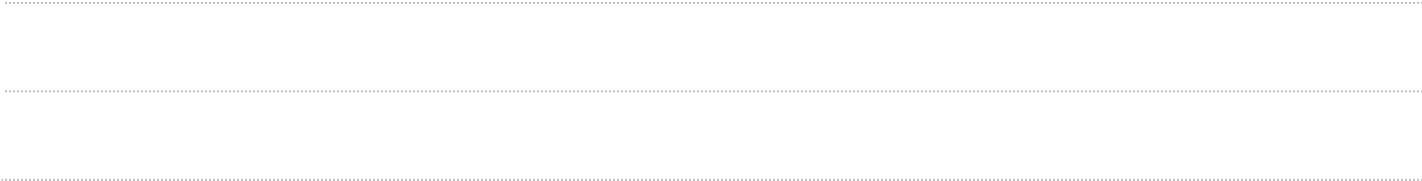 Yukarıda unvanı, faaliyet konusu ve adresi belirtilen iş yerimin ruhsatını kaybettiğim için gereğinin yapılarak yeniden çıkarılmasını arz ederim. EKLER : 	İş Yeri Sahibi                       Vekili  	        Adı Soyadı 	:  	       TC Kimlik No 	:  	        İmza 	:  	      Tarih 	:  	       Kaşe 	:  	      Cep Tel 	:  